NGO COMMITTEE ON FINANCING FOR DEVELOPMENT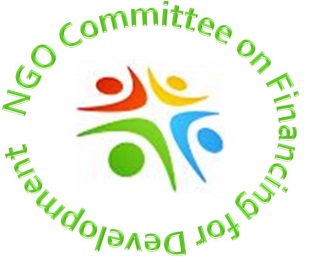 www.ngosonffd.org2018-2019FOR COMMITTEE RECORDSName of organization ___________________________________________________________Name of representative __________________________________________________________E-mail of representative __________________________________________________________MEMBER CONTRIBUTION TO COMMITTEEMembers have agreed to contribute $25.00 annually to support the work of the committee.Please pay in cash or with a check payable to:   NGO Committee on Financing for Development	In the memo line, please indicate:  NGO FfD duesContribution can be given to the treasurer at the time of the committee meeting. If you would like to mail your check, please contact the treasurer, Lyn Hensle-Hirsch, at her email: mhenslehirsch@gmail.com- - - - - - - - - - - - - - - - - - - - - - - - - - - - - - - - - - - - - - - - - - - - - - - - - - - - - - - - - - - - - - - - - - -  FOR OFFICE USE ONLYReceived:					                   DATE: ____/_____/_________ The sum of $____________		(Check #___________)   or   (Cash _____)Signed _____________________________________, Treasurer of the NGO Committee on FfD	 	Lyn Hensle-Hirsch